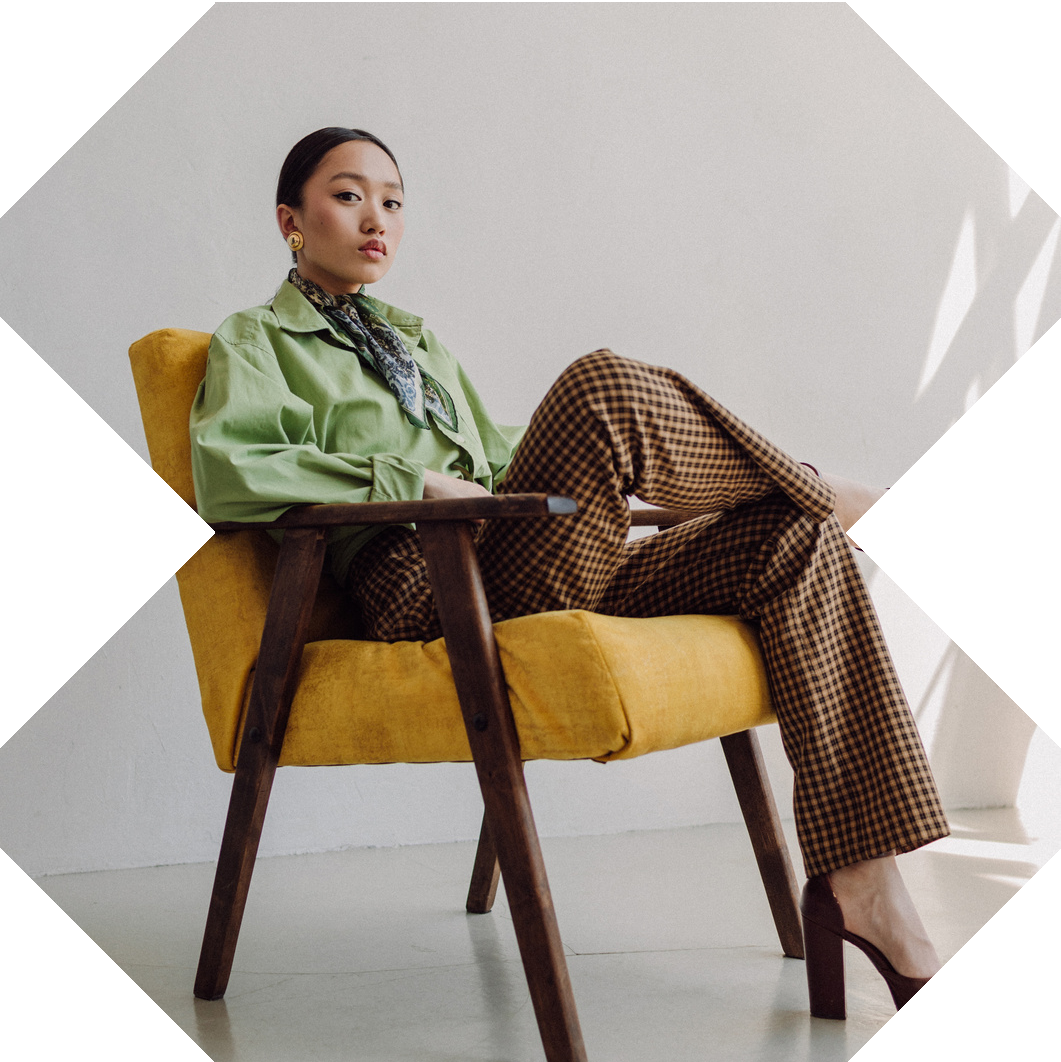 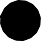 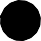 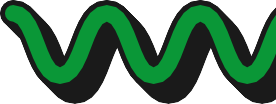 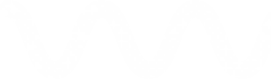 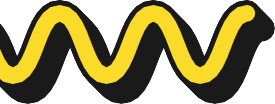 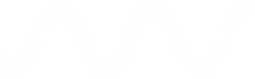 BiografíaAsignatura: Proyecto: Nombre:Fecha: